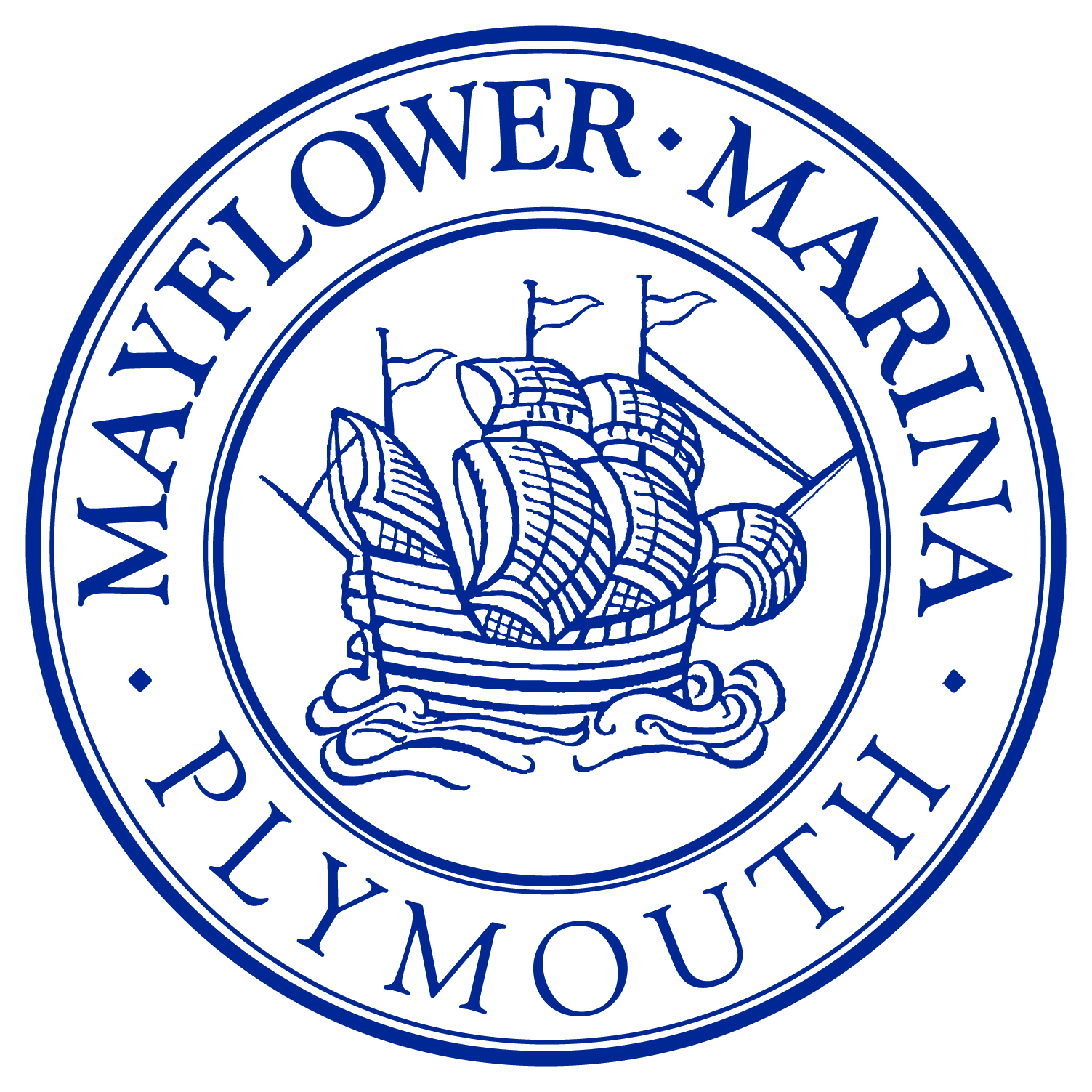 Located in Plymouth, Devon, Mayflower Marina offers both permanent and visitor berthing with access to some of the most outstanding sailing and cruising areas in and around the South West coast of England. We are ideally placed for our customers to berth and enjoy their boats.Mayflower Marina is owned and managed by Sailport PLC which was established in 1980. We are unique in that the vast majority of our shareholders are also berth holders, helping us understand and deliver a great marina for our customers.As a marina we have all our customer’s needs covered; from fuel and gas, keyholding, shower and toilet facilities, a laundry, piece of mind about security, refuse and flare disposal to name a few. We also have the Jolly Jacks restaurant and bar on site!We strive to make sure our customers are welcome and feel part of the “Mayflower Marina family”. Please note:  This job description outlines the key tasks and responsibilities of the position and is not exhaustive. It is subject to periodic review.  It may be amended to meet the changing needs of the business.  Any changes will be made in consultation with the post holder and Sailport PLC.Role Profile:  Company SecretaryReports to:    Managing Director/The BoardHours:           35 Hours Monday- Friday with occasional SaturdaysSalary:          Competitive Role Profile:  Company SecretaryReports to:    Managing Director/The BoardHours:           35 Hours Monday- Friday with occasional SaturdaysSalary:          Competitive Role purpose:A diverse, rewarding role providing Company Secretary responsibilities for Sailport PLC; encompassing accounting, governance and HR elements.  You will be supporting the Managing Director in day to day tasks and reporting to the Board which includes 5 non-executive directors.Role purpose:A diverse, rewarding role providing Company Secretary responsibilities for Sailport PLC; encompassing accounting, governance and HR elements.  You will be supporting the Managing Director in day to day tasks and reporting to the Board which includes 5 non-executive directors.Your key relationships:Managing DirectorBoard MembersColleaguesShareholdersCustomersYour key relationships:Managing DirectorBoard MembersColleaguesShareholdersCustomersIn this role you are accountable for a wide variety of accounting, governance and HR responsibilities. These include:Producing monthly management accounts and associated schedulesAdministration of monthly Board Meetings and Members’ General MeetingsEnsuring compliance with all relevant statutory and regulatory requirementsReporting to HMRC as requiredCompiling end of year reports for use by the auditorsCompleting bank reconciliation, payments and receiptsManaging the purchase and sales ledgersResponding to shareholder enquiriesResponsible for various HR matters including payrollChairing of the Remuneration CommitteeManaging bank receipts, payments and reconciliationManaging supplier invoices: verifying and codingControlling electricity usage and fuel sales summariesManaging petty cash payments and reconciliationCompleting RDCO ReturnsControl of the fixed asset register and depreciation schedule on Sage and ExcelEnsuring the pontoon spreadsheet is kept updatedCompleting annual updates of yearly spreadsheetsCompleting Sage journalsManaging Havenstar maintenanceCompleting sales ledger nominal activity reportsCompleting berthing analysis & summariesManaging budget set up and monthly updatesManaging cashflow set up and monthly updateProducing monthly capital expenditure updateCompleting VAT Returns and dormant company returnsManaging shareholder enquiries, transfers and certificatesCompleting and managing AGM Papers and MeetingsCompleting annual audit schedule preparationComplete Sage year end proceduresManaging pension and healthcare administrationThe Person specification:Person qualities:Experience of accounts, governance and HRNumerate and IT competentGood oral and written communicatorAble to work under pressure and manage a fluctuating workloadOrganisedAccurate and conscientiousConfident and approachable with strong interpersonal skillsTeam Player with a “can do” attitudeReliableSkills and Experience:EssentialBe suitably qualified to hold the post of Company Secretary of a PlcExcellent written skills as demonstrated in your handwritten letter of applicationGood working knowledge of Microsoft Office (Word, Excel, Outlook), Sage 50cloud and Sage 50 PayrollDesirableKnowledge of the marine sectorKnowledge of HavenstarHave a ‘hands-on’ approachExperience of Health and Safety RegulationsExperience in a customer service roleIT troubleshootingWorking knowledge of GDPR